((سيرة علمية))الاسم:أمل فيصل جعفر علي                                                 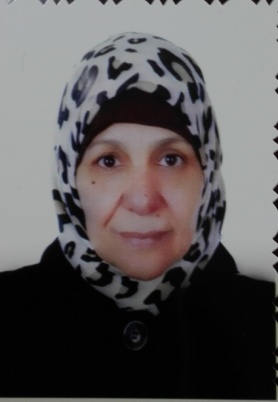 موقع العمل:المعهد الطبي التقني /المنصورالشهادات :ماجستير وبكالوريوس اللقب العلمي : استاذ مساعدالتخصص العام :فيزياءالتخصص الدقيق: فيزياء جزيئية (ليزر)المجال البحثي:دراسات في الصفات اللاخطية البصرية لأغشية الصبغة المطعمة مع البوليمرات                  أخطاء الانكسار في العينالمواد الدراسية التي قام بتدريسها في الدراسات:(( الأولية/ العليا)الدراسات الأوليةالدراسات الأوليةالدراسات العلياالدراسات العلياالمواد الدراسية التي قام بتدريسها في الدراسات:(( الأولية/ العليا)1-الفيزياء (نظري وعملي )المواد الدراسية التي قام بتدريسها في الدراسات:(( الأولية/ العليا)2-أخطاء الانكسار في العينعدد الاشراف على طلبة الدراسات العليادبلوم عاليماجستيردكتوراهعدد الاشراف على طلبة الدراسات العلياتعدد البحوث المنشورةمحلي عربيعالمي1عدد البحوث المنشورة41المشاركة في المؤتمراتالمشاركة في المؤتمرات1المؤتمر الوطني الاول للعلوم الهندسية,جامعة النهرين ,7-8 تشرين الثاني 201222nd international Conference on Science,Technology and ManagmenetHold in 27th September 2015 at New Delhi3The 9th Scientific Conference of the College of Medicine,Al-Nahrein University21 st-22 nd Decmber 2015, Baghdad4المؤتمر العلمي الدولي الاول للتقنيات الطبية والبيولوجية8-9/3/201754th International Scientific Conference of Medical and Helth Specialties 7-8 March 2018